Benwick Primary School Job Specifications					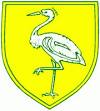  EYFS/Year 1  Class Teacher	Essential				DesirableEducation and TrainingQualified Teacher StatusEvidence of additional qualifications relevant to the role and involvement in continuing professional development Knowledge and ExperienceThorough understanding of EYFS National Curriculum  Ability to deliver well planned and stimulating lessons and to adapt teaching to respond to the strengths and needs of all pupils Experience of effective behaviour management strategies and the ability to put these into practice Evidence of planning, organisation, implementation, assessment and record keeping Knowledge of SEN Code of Practice and National Curriculum Frameworks for Literacy and Numeracy Experience of inclusive classroom practice Thorough understanding of safeguarding responsibilitiesSpecific expertise and enthusiasm for planning and teaching a creative, cross curricular approach Personal and Professional SkillsThe ability to help pupils become independent learnersBe extremely well organised and able to complete all school planning, Preparation and assessment to a high standard Possess excellent ICT skills and the understanding of how ICT can be used to support learning Motivate and inspire confidence in pupils, colleagues and parents Effective communication and interpersonal skills both verbally and in writing Adaptable and flexible in relation to the operational needs of the school Energetic and enthusiastic Willingness and ability to contribute to whole school development Willingness and ability to contribute to extra- curricular activities 